          KAYSERİ ÜNİVERSİTESİ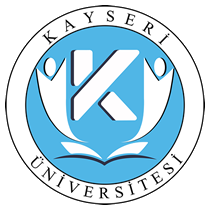           TOMARZA MUSTAFA AKINCIOĞLU MYO          20…-20… …………… YARIYILI          DERS DEĞERLENDİRME ANKETİCEVAP FORMU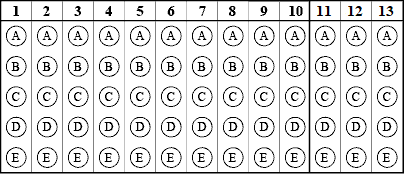 Değerli öğrencimiz,Sizlerin meslek hayatınızda gerek başarıya ulaşmanızı sağlayacak ve gerekse rekabet etmenizi kolaylaştıracak nitelikleri sizlere kazandırmak hedefimizdir. Siz öğrencilerimize kazandırılması istenilen özellikler hakkındaki düşüncelerinizi bize aktarabilmeniz için kısa bir süre ayırarak aşağıdaki anket sorularına dikkatlice cevap vermeniz bizler için çok büyük önem taşımaktadır. Form sadece bölüm başkanı tarafından incelenecektir.Teşekkür ederim.Dr. Öğr. Üyesi Mehmet Cemal ACAR                                                                                                                                     MüdürDeğerli öğrencimiz,Sizlerin meslek hayatınızda gerek başarıya ulaşmanızı sağlayacak ve gerekse rekabet etmenizi kolaylaştıracak nitelikleri sizlere kazandırmak hedefimizdir. Siz öğrencilerimize kazandırılması istenilen özellikler hakkındaki düşüncelerinizi bize aktarabilmeniz için kısa bir süre ayırarak aşağıdaki anket sorularına dikkatlice cevap vermeniz bizler için çok büyük önem taşımaktadır. Form sadece bölüm başkanı tarafından incelenecektir.Teşekkür ederim.Dr. Öğr. Üyesi Mehmet Cemal ACAR                                                                                                                                     Müdür20…-20… ………………………….. Yarıyılında almış olduğunuz her bir dersin gelişmenize katkı derecesini, verilen skalayı/cetveli kullanarak değerlendiriniz. Çok iyi, (B)  İyi, (C)  Orta, (D)  Yetersiz, (E)  Çok yetersiz İlgili her bir ders için her soruya verdiğiniz cevabı (A-E arası), aşağıdaki cevap formuna işaretleyiniz.20…-20… ………………………….. Yarıyılında almış olduğunuz her bir dersin gelişmenize katkı derecesini, verilen skalayı/cetveli kullanarak değerlendiriniz. Çok iyi, (B)  İyi, (C)  Orta, (D)  Yetersiz, (E)  Çok yetersiz İlgili her bir ders için her soruya verdiğiniz cevabı (A-E arası), aşağıdaki cevap formuna işaretleyiniz.Programın Adı:Programın Adı:Dersin Adı:Dersin Adı:1Dönem başında ders planı, hedefi, içeriği ve öğrencilerden beklentiler açıklandı.2Dönem boyunca ders planına bağlı kalındı.3Ders mesleğe olan ilgi ve motivasyonumuzu artırdı.4Sınav ve ödev değerlendirilmeleri/notları zamanında bildirildi.5Uygulama çalışmaları yeterliydi.6Öğretim görevlisi/üyesi pratikte karşılaşılan olaylardan, problemlerden ve deneyimlerden örnekler verdi.7Öğretim görevlisinin/üyesinin derse hazırlıkları yeterliydi.8Öğretim görevlisinin/üyesinin ders esnasında sınıf yönetiminde başarılıydı.9Öğretim görevlisinin/üyesinin konuşması düzgün ve anlaşılırdı.10Öğretim görevlisi/üyesi ders işleyişinde öğrenci ile yeterince aktif iletişim kurabildi.11Öğretim görevlisinin/üyesinin ders dışı zamanlarda öğrenciye zaman ayırması yeterliydi.12Öğretim görevlisi/üyesi ders saatlerine yeterince hassasiyet gösterdi.13Bu ders mesleki gelişim açısından gerekliydi ve yararlı oldu.Anket tamamlanmıştır. Teşekkür ederiz.Anket tamamlanmıştır. Teşekkür ederiz.